Muster-Gefährdungsbeurteilung Chemieunterricht an WaldorfschulenKlassenstufe: 		7. KlasseTitel des Versuchs: 	Verbrennbarkeit von Metallen (3.4)Literatur:			Lehrbuch der phänomenologischen Chemie, Band 1, Seite 48Gefahrenstufe                  	Versuchstyp   Lehrer             Schüler         Gefahrstoffe (Ausgangsstoffe, mögliche Zwischenprodukte, Endprodukte)Andere Stoffe:Beschreibung der DurchführungDie gute Verbrennbarkeit von Metallen ist am einfachsten dadurch zu demonstrieren, dass man mit einer Pipette etwas Eisenfeilspäne in die nicht leuchtende Flamme des Bunsenbrenners bläst. Sofort entsteht ein leuchtender Funkenregen.Ergänzende HinweiseKeineEntsorgungshinweiseKeineMögliche Gefahren (auch durch Geräte)Sicherheitsmaßnahmen (gem. TRGS 500)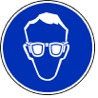 Schutzbrille                                        Die Betriebsanweisungen für Schülerinnen und Schüler werden beachtet.Ersatzstoffprüfung (gem. TRGS 600)Keine; Arbeit mit alltäglichen Stoffen.AnmerkungenH228		Entzündbarer Feststoff.P260_s		Staub/Aerosol nicht einatmen.P370+P378b	Bei Brand Löschsand oder Löschdecke zum Löschen verwenden.Schule:Datum:				Lehrperson:					Unterschrift:Schulstempel:© Ulrich Wunderlin / Atelierschule Zürich / Erstelldatum: 14.05.2015______________________________________________________________________________NameSignal-wortPiktogrammeH-SätzeEUHSätzeP-SätzeAGW in mg m-3EisenfeilspäneAchtung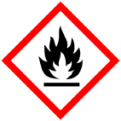 H228keineP370 +378b---Eisen(III)-oxid(Reaktionsprodukt)keinesleerkeinekeineP260_sKeineGefahrenJaNeinSonstige Gefahren und HinweiseDurch EinatmenXDurch HautkontaktXBrandgefahrXExplosionsgefahrXDurch AugenkontaktX